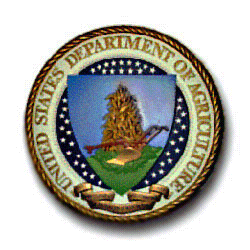 CUSTOMS BORDER PROTECTION/USDA INSPECTION INFORMATION PACKAGEPROHIBITED ITEMS:  The following items may not be included in a HHG/UB shipment.Tobacco (can be hand-carried- 1 carton of cigarettes and/or 50 cigars- NO CUBANS!)Illicit/Pornographic Material Prescription Medication (can be hand-carried)Meat and Dairy products, fresh fruits and vegetables, soil or sand. Plant and Plant Products (Permits are required for the importation into the U.S. and transit through the U.S. of regulated plants and plant products for consumption or propagation.)NO ILLEGAL ITEMS OR CONTRABAND CAN BE SHIPPED OR HAND-CARRIED INTO THE    See attached listing for additional prohibited/restricted articles.II.	FIREARMS/MOTORCYCLES:  These items require special importation requirements.  Ask for additional documentation if importing these items into the   Motorcycles must be manufactured to  specifications.  DOT and EPA labels must be affixed to the motorcycle.****  Contact Vehicle Registration for de-registration procedures (489-7542)  Also the Customs Office on Ramstein AB will assist you with any questions or concerns (489-6633).III.	MAILING PACKAGES:  To ensure DUTY-FREE entry on packages mailed during a PCS, place a set of orders inside the package and also in an envelope attached to the outside of the package.  Clearly mark the package on the outside: “RETURNED PERSONAL EFFECTS ---- PCS ORDERS ENCLOSED.”NOTE:   Handguns and alcoholic beverages cannot be mailed.POINTS OF CONTACT:A.	Customs Customer Service:	489-6036B.	Ramstein Outbound TMO:	480-2163 opt 1C.	CPPSO Quality Control:	489-6036 or    489-7582	Commercial Phone:		0631-536-6036	After duty hours:		06371-47-2121NOTE:   The Customs  schedules your inspection and controls your documents by your pack date.  This is the first day the movers come to your residence to begin packing. Make sure all outdoors items are cleaned and ready for inspection on your FIRST pack out day.THE GYPSY MOTHDON’T BRING HOME A BUGGypsy moth caterpillars defoliate up to 13 million acres of trees during one season and have few natural enemies in the .In addition to the cost of millions of dollars for treatment to control this pest, they cause untold annoyance –crawling on homes, littering lawn furniture and pools, and making outdoor activities miserable.The gypsy moth has four stages --- EGG, LARVA (CATERPILLAR), PUPA (COCOON), and MOTH.  It has one generation a year, over-wintering in egg masses attached to trees, stones, walls, logs, and other outdoor objects.  Each gypsy moth egg mass contains up to 1,000 eggs and is covered with buff or yellowish hairs from the abdomen of the female.  The velvety egg masses average about 1 ½  inches long and about ¾ inch wide.EGGS begin hatching in late April or early May.  The brownish, hairy CATERPILLARS are easy to identify when about half-grown, by pairs of red and blue dots on their backs.  Mature caterpillars are from 1 1/2  to 2 ½ inches long.Caterpillars enter the PUPA or “cocoon” stage late in June or early in July, emerging from their dark brown pupa cases in 10 to 14 days as moths.  Males have dark brown forewings and a 1 ½ inch wingspread.  Female moths are white with a wingspread of about 2 inches.The pests do not feed in the MOTH stage but only mate and lay eggs.  Depending on weather and location, eggs are laid between July and September.Gypsy moth egg masses are not only found outdoors.  Egg masses have been located inside offices and houses, in dark, hidden places: on the backsides of wall units, kitchen cabinets, headboards, couches etc.  Check these places thoroughly before the movers pack these articles.FOOT AND MOUTH DESEASE & AFRICAN SWINE FEVERThe virus that causes Foot and Mouth Disease and African Swine Fever is not visible to the naked eye.  It can be easily transported in soil or animal products to a new environment.  Under current USDA guidelines, it is MANDATORY that all outdoor household articles (OHA) normally stored or used outside be cleaned and disinfected, or dispose of, any clothing or shoes that you wore around pigs, before returning to the U.S. Use bleach and water to disinfect articles.  Spray on items and let air dry.  Dishwashers and high-pressure power washers make cleaning easier.  Some inside items, routinely used outside, must be cleaned and disinfected in the same manner.You can expect all outside items to be packed separately and the containers marked “OHA.”The following articles (OHA) should be free of dirt, mud, grass, leaves, and insects:	BBQ Grills			Bicycles/Scooters			Car Ramp	Garden Tools			Golf equipment			Motorcycles	Swing Sets			Sport Shoes/Hiking Boots		Lawnmower/Grass Catcher	Lawn Furniture		Lumber				Outdoor Trash Cans	Weed eater			Flower Pots				Vacuum Cleaner (remove bag)Outdoor toys (skateboards, roller blades, sports equipment, toy trucks, sand pails etc.)Camping EquipmentHAZARDOUS MATERIALS LISTINGCANNOT BE INCLUDED IN SHIPMENT(This is only a partial listing. The carrier will make final determination on any article)EXPLOSIVES						COMBUSTIBLE LIQUIDSAmmunition							alcohol		black powder							antifreeze compounds			dynamite, plastic or similar explosives			disinfectants		pyrotechnics (fireworks)CORROSIVE LIQUIDS				COMPRESSED GASES            acids, photographic (used in film developing)		fire extinguishers		ammonia							gases used in weldingiron/steel rust preventing/removing compounds		scuba diving tanks (unpurged)motor vehicle batteries					FLAMMABLEadhesives (glues, cement, plastic)				charcoal briquettes		cleaning fluids (bleach, windshield solvent)			enamel				gasoline							kerosene  lacquer								turpentinelighter fluids (pocket, charcoal, camp stove, lamp, or torch)matches (any kind)						oil stains for wood		paint, primers,  varnish/stains					paint/varnish remover	petroleum products						wood fillerpolishes, liquid (metal, stove, furniture, or wood)		propane tanks propane or other gas for cooking or heating			shellacshoe polish (liquid)						solvents, plasticADDITIONAL AND MISCELLANEOUS ITEMSrags soaked in corrosive or flammable substancesaerosol cans (containing gas or liquid, toxic or corrosive substances)other regulated material (chlorinated hydrocarbons in decorative lamps)photographic lamps, flash bulbs, electronic products, mobile phones and accessories, photographic equipment, torch/flashlight, dry batteries,  prototypelithium batteries, rechargeable batteries, wet cell batteries, alkaline batteries, ALL KIND batteries contained in equipment (e.g. Controller, remote controls,GPS-Systems ect) , speaker, solar charger, ultra capacitor, all items equipped with “pressure-tanks” such as bike-suspensions.ITEMS RECOMMENDED FOR OMISSION FROM YOUR SHIPMENTNonflammable paints (small art containers which are sealed to prevent leakage are acceptable).Any substance which may cause damage to your property if it leaks, such as household batteries.Liquids, such as colognes, perfumes, after shave lotions, or hair dyes which may break or leak.IMPORT INFORMATIONALCOHOLIC BEVERAGES	Can be hand-carried or sent as part of your household goods.  See “Importing Alcohol” section of handout.ANIMAL BY-PRODUCTS	Prohibited.  This includes, but is not limited to hides, skins (see TROPHIES), hair, wool, glue stock, bones, horns, bone meal, hoof meal, meat, tankage blood, glands, organs, and other products of animal origin suitable or unsuitable for human consumption.  Such by-products may be derived from ruminants, swine, poultry, and equines.  (Animal hair, wool, or bristles, thoroughly dyed, scoured, and cleaned are admissible.)	See MEATS and MEAT PRODUCTS.ANIMAL TEETH or TUSKS	Admissible if clean of blood and animal tissue and NOT from an endangered species.AVOCADO	Prohibited.BAGASSE (PLANT RESIDUE	Prohibited.AFTER JUICE EXTRACTION)BAKERY GOODS	Admissible if hand-carried and containing no meat or meat product, and no animal-origin ingredients (milk, eggs). This includes breads, cakes, cookies, and similar items.  If they’re shipped, they’re admissible provided contain no meat or meat product, animal-origin ingredients (milk, eggs) and are packaged in such a manner that they will not damage the shipment.BAMBOO	Dried canes, cooked, frozen or canned bamboo shoots may enter without restrictions.  No restrictions on articles made of dry bamboo (such as furniture or hand bags) provided the articles are free of insects.  Prohibited are all parts of bamboo used as packing material and propagative material and Bamboo Stakes/Poles.BANANAS	See FRUIT.BARLEY	See SEED.BEANS, DECORATIVE	Admissible if made of seed except souvenirs made of jequirity or castor beans (this is a Department of Health and Human Services requirement.)BEANS	Prohibited if fresh.  Admissible if dried and free of insect infestation.BERRIES	Prohibited if fresh.  No restrictions if commercially canned in liquids, brine, water, their own juice, etc. Home-canned products are not allowed entry because canning practices can vary and may not remove all pest and disease risks.  See FRUITS and VEGETABLES.BIRDS	Restricted.  Birds must meet requirement in APHIS Aid No 1534.  This pamphlet is available at the Customs office.BIRDS (MOUNTED)	Regulated by the  Fish and Wildlife Service of the  Department of the Interior.  May be seized if the birds were protected by international migratory bird laws or if they were on the endangered species list of the US Fish and Wildlife Service.  Birds may be further protected be the game laws of the foreign country.  If admissible, a hunting license or other proof of ownership may be required.  See TROPHIES.BIRD SEEDS	Prohibited.BONES, HORNS, HOOVES	Prohibited.  See ANIMAL BY-PRODUCTS and TROPHIES.BONSAI TREES	Prohibited.BROOMS	Admissible, house brooms must be free of mud and insects.BULBS	Prohibited.  Dutch bulbs bearing US Department of Agriculture (USDA) certificate of examination in the original commercially packaged containers may be admitted without restriction.CANDIES	Admissible, including candied fruits.  For liquor filled candies see ALCOHOLIC BEVERAGES.  Only two pounds may be imported.CARPETS                                       All carpets must have labels of origin attached to back side. Iranian rugs are admissible as of April 2000.CHEESE	Admissible, hard cured and processed cheese only.  Soft cheeses are prohibited.  If shipped , cheese must be packaged in such a way as to preclude damage to the shipment.CHESTNUTS	Prohibited.CITRUS FRUIT	Prohibited if fresh.  Admissible if commercially packaged in hermetically sealed containers.CITRUS SEED	Prohibited.CITRUS (PLANTS, BUDS,	Prohibited.AND SCIONS)COFFEE	Admissible.  If coffee beans are unroasted and dried, they are admissible except into  and . . Whole Coffee Berries (aka, coffee cherries): fresh coffee berries—defined as the unprocessed, whole coffee fruit with pulp—are prohibited entry at all U.S. ports of entry.CONES (OF TREES)	Admissible if for decorative purposes.  If used for propagation, see PINESCORN (ARTICLES	Admissible if articles are made of husks, stalks, cobs etc.,  (such as dolls or brooms) provided there MADE OF)                             	are no signs of insect infestation.COTTON (MEDICINAL)	Admissible.COTTON (RAW)	Prohibited.COTTON SEED OIL	Admissible.DAIRY PRODUCTS	Prohibited.  This includes milk, milk powders, canned milk, cottage cheese, and ice cream. (See CHEESE above).DISEASE CULTURE	Prohibited from shipment in household goods.  Refers to a glass tube of dish containing a sterile medium infected with a plant or disease.  This would be entered only by research workers with a permit from USDA.  The r in Charge at destination port should be notified by flight departure message.EXCELSIOR	Admissible if fine wood shavings used for packing.  Shavings are flat and thick, while the prohibited straw or hay consists of stalks or stems which may contain insects.FEATHERS	The Animal and Plant Health Inspection Service (APHIS) will prohibit feathers when there is blood on the quills or pieces of skin (capes) are attached.  The US Fish and Wildlife Service prohibits all feathers except those from chickens, turkeys, guinea fowl, geese, ducks, pigeons, ostriches, rheas, English red-necked pheasants, and pea fowl.  Feathers decorating hats are usually from the above list.FIELD & FLOWER SEED	See SEED.FLOWERS (DRIED)	Admissible provided there are no signs of insect infestation.FRUITS	Prohibited if fresh. Commercially canned or preserved are admissible. Home-canned products are not allowed entry because canning practices can vary and may not remove all pest and disease risks. Most dried fruits and vegetables are not allowed into the United States without meeting special requirements to prevent the introduction of pests and diseases.GARLIC	Prohibited, fresh or dried.GOURD	Admissible is there are no signs of insect infestation.HAY, STRAW, OR GRASSES	Prohibited.  HERBS	Admissible for medical or food purposes.HERBARIUM MATERIAL	 Prohibited if a wet specimen, unless it is in a preservative.  Collection of dried plants, leaves,(COLLECTION OF DRIED	 flowers, roots, and seed may be imported without restrictions provided there is no sign of pest FLOWERS)	 infestation.HIDES AND SKINS	Admissible if fully tanned and dried and NOT from an endangered species.  See TROPHIES.HOPS	Admissible if dried blooms pressed into small bundles.HOUSE PLANTS	Apply for an entry permit from the Animal and Plant Health Inspection Service, USDA, , Unit 136, Riverdale MD. 20737-1236.  They cannot be sent through the US Postal Service.  No soil can accompany the plants.INSECTS	Prohibited if alive.  Admissible if dried, reserved, or pinned.JAMS AND JELLIES	Admissible if canned or processed.JUICES (FRESH OR CANNED)	Admissible if free of pulp.LEATHER PRODUCTS	Admissible.LEMONS	See CITRUS.LENTILS	See SEED.LITHIUM BATTERIES                Lithium metal batteries may commonly be found in cameras, watches, remote controls, handheld games, and smoke detectors. Lithium metal batteries are single use and NOT rechargeable and may be considered button or coin batteries. Always check items for the type of batteries installed. They will commonly identify lithium battery on the item.                                                          Lithium-ion batteries are commonly found in cellphones, power tools, digital cameras, laptops, children’s toys, e-cigarettes, robot vacuums, small and large appliances, tablets, e-readers, lawn care equipment, and e-bikes. Lithium-ion batteries are rechargeable and intended for multiple use. Some lithium-ion batteries are internal to a product and not easily removable, while others may be. Check manufacturer’s instructions for battery removal, if applicable.LOGS	Prohibited.MEAT AND MEAT	Prohibited.  No foreign meat or meat products. This includes all fresh, chilled, frozen, cured, or PRODUCTS	dried meats.  Admissible if these products are in hermetically sealed containers that bear USDA approval.  Caution:  Shipping an admissible USDA canned meat product will alert USDA “Beagle Brigade” dogs that a meat product is included in shipment causing further examination and inspection of entire shipment.MEXICAN JUMPING BEANS	Admissible.MUSHROOMS	Admissible if canned.NUTS	Admissible. Nuts are allowed entry if they have been boiled, cooked, ground, oven dried, pureed, roasted, or steamed.OLIVES 	Prohibited if fresh.  Admissible if canned or in glass jar.ONIONS	See VEGETABLES.	See CITRUS.PEAS	See VEGETABLES.PEAT (PEAT MOSS)	Admissible if free of soil and pests.PEPPERS	Prohibited if fresh.  Admissible if thoroughly dried and show no sign of insect infestation.PETS	Dogs and cats can accompany member on flight.  Dogs and cats arriving in  or  are subject to state territorial requirements (90 to 120 days).  For all other pets, check with Customs.PET FOOD	Admissible if a  product.  Caution:  Meat flavoring in pet foods may alert USDA “Beagle Brigade” dogs that a meat product is included in shipment causing further examination and inspection of entire shipment.PICKLES	Admissible.PINE (CONES)	Admissible if twig free (dry cones for ornamental use).PLANTS (LIVE)	Prohibited.  This includes shrubs, trees, and cuttings.RAISINS	Admissible.RICE	No restrictions on non-contaminated polished rice.RICE (STRAW AND HULL)	Prohibited.ROCKS AND MINERALS	Admissible if free of soil.SAUCES	Admissible if canned or processed.SEASHELLS	Admissible if free of soil and living organisms.SEEDS	Admissible (but not avocado, bamboo, barberry, coconuts, corn, cotton, cucumber, currant, elm, hibiscus, lentil, mahonia, mango, melon, pearl millet, potato, pumpkin, rice, sorghum, squash, and wheat).SCIENTIFIC MATERIAL	Prohibited.  This includes serums, disease organisms, vectors, and specimens of animals or their parts.SHAMROCKS	Prohibited.SHELLS (SEA)	Admissible.SHELLS (LAND SNAIL)	Prohibited.SNAILS	Prohibited.  This includes escargots.  However, escargots in hermetically sealed tins are admissible.SOIL	Prohibited.SOUP AND SOUP MIXES	Admissible, except those containing meat.SPICES	 Most dried spices can be imported except for orange, lemon, lime, and other citrus leaves and seeds, and many vegetable and fruit seeds. While not explicitly prohibited, we also advise against bringing lemongrass that is not part of a commercially packaged product into the United States. Lemongrass needs to be inspected for plant rusts, which could lead to Customs delays and possible seizure.SQUASH	See VEGETABLES.STRAW ARTICLES	Prohibited if items are stuffed with straw.  Admissible as straw animals, hats, and other souvenirs.STRAW FLOWERS	Admissible if items are woven straw flowers and straw Christmas decorations.SUGARCANE	Prohibited.TATAMI MATS	Prohibited.TEA                                                  Herbal tea products containing citrus (Rutaceae) leaves, flowers, bark, roots, peel, or fruit are enterable if the product is commercially packaged and ready to be boiled, steeped, or microwaved in liquid, or if package is labelled as having undergone required heat treatment.  Otherwise, entry is prohibited. Most other Herbal Teas are subject to inspections / permits.TROPHIES (ANIMAL/BIRD)	Admissible if item is fully finished by a taxidermist and NOT an endangered species.  This includes mounted animals, birds, heads, capes, hides, skins, and horns.TRUFFLES	Admissible Admissible  are allowed entry if they have been boiled, cooked, ground, oven dried, pureed, roasted, or steamed.  For guidance on whether certain nuts prepared in other ways (for instance, raw, blanched, or in shells/husks) may enter and under which conditions, please contact USDA’s Plant Import Information Line at 877-770-5990 (Toll-Free) or by email at plantproducts.permits@aphis.usda.gov.VEGETABLES	Prohibited if fresh. Admissible if commercially canned or processed. Most dried fruits and vegetables are not allowed into the United States without meeting special requirements to prevent the introduction of pests and diseases.WAX (BEES)	Admissible-Comb honey, royal jelly, bee bread, or propolis, if it is intended for personal consumption.USDA regulates only honey and beeswax that is being imported for use as feed for bees in apiaries. WHEAT	Prohibited.WOOD SOUVENIRS	Admissible if there are no signs of insect infestation. (except wooden handicrafts from China)WOOLEN GOODS	Admissible, includes clothing, blankets, etc.	Prohibited.For more information please visit the following websites:http://www.cbp.gov/travel/international-visitors/kbyg/prohibited-and-restricted-items https://www.aphis.usda.gov/aphis/resources/travelers-inthttps://www.aphis.usda.gov/aphis/ourfocus/planthealth/sa_international/sa_travel?1dmy&urile=wcm%3apath%3a%2Faphis_content_library%2Fsa_resources%2Fsa_traveler%2Fct_general_allowed_food_items IMPORTING ALCOHOLAlcohol, according to Customs and Border Protection (CBP), can be shipped as part of your household goods; it is not eligible for duty-free treatment on entry to the United States. Imports of alcohol can be subject to federal and state regulations and taxes, it is very important that you do some homework before you ship your wine collection and / or alcohol to the U.SYou will be responsible for all costs related to the import process, tariffs, customs, hiring of customer broker, payment of federal, state or local taxes/duties.You are also required to contact Homeland Security/US Customs customer service to check to see if any duties/taxes/permits are required. You can check the following web page: https://help.cbp.gov/cgi-bin/customs.cfg/php/enduser/home.php?p_sid=gA_eWOIjYou are also required to contact the State Alcohol Control Board at your new duty location to check if any taxes/duties/permits are required. You can check the following web page for list of State Alcohol Control Board: http://www.ttb.gov/wine/state-ABC.shtml#US The TSP has the right to refuse to pack carbonated and sparkling beverages (sparkling water, champagne, beer etc) in HHG shipments. The carbonation can cause the bottles/cans to explode in transit, causing damage to the shipment.Federal Customs may do random inspections. If your shipment is selected for inspection because you (the member) opted to ship alcohol, the fees charged by the carrier to open and then close your shipment are your responsibility and are not reimbursable. The average cost is about $ 350.YOU CANNOT MAIL ALCOHOL/LIQUOR FILLED CANDIES OR PUT IT IN YOUR GOVERNMENT SHIPMENT.TIPS FROM THE QUALITY CONTROL OFFICECLEAN YOUR RESIDENCE AND PROPERTY. Packers can refuse to work in what they consider unsanitary conditions. Empty trashcans, wash dishes and clothes. Unload dishwasher and clothes dryer. If you have a pet, vacuum pet hair from floors and furniture. Some packers are allergic to pet hair. Consider taking your pet to a friend’s house during the packout.SECURE YOUR VALUABLES in a safe location (locked in your car trunk).  Passports, plane tickets, wallets, jewelry, must-have documents etc., anything that you don’t want the packers to pack.SEPARATE PRO GEAR.  Have Unaccompanied baggage separated also.REMOVE TV antenna/cable/satellite dishes.  DISCONNECT CABLES from stereo equipment, computers, etc.DISASSEMBLE EQUIPMENT:  all outdoor play equipment (playhouses, swing and gym sets, trampolines, portable basketball hoops, etc.) and all home gym and exercise equipment.REMOVE CURTAINS and curtain rods or other holders from the walls.  Remove racks, hooks, shelves from walls, cabinets or doors.DRAIN and DRY WATERBEDS and hot tubs.  The movers will disassemble standard waterbeds only.  If     complicated construction, please notify TMO.DRAIN GAS and OIL from lawn mowers, weed-eaters, snow blowers, and other gas-powered equipment and make sure these items   are cleaned to near new standards.FIREARMS:  Remove firing pin (for security) and ensure each weapon is listed with make, model and serial number on the inventory.  Deregister firearms 3 days prior to pack date.PROVIDE MAKE, MODEL and SERIAL NUMBERS of stereo, video equipment, TVs, cameras or video     equipment, home computers etc. to the carrier for the inventory (this helps with claims) and make sure these items are placed on the high risk inventory.PREPARE PERSONAL INVENTORY of  “Collectibles,” signed paintings, CDs, DVDs, VHS tapes (by artist and title). The carriers WILL NOT do this. Ensure carrier inventory states CDs etc. and the quantity.  DISCARD worn out and unneeded items (this could save you from going overweight).SEPARATE PERISHABLE and UNAUTHORIZED FOOD items. The carrier will not pack perishable items.  They will pack dry goods and canned goods in the original packages.REMOVE PROPERTY from attic, crawl space and any location that would require a ladder to reach. The carriers are not authorized go into these areas.  The packer can also refuse to go into any area that they cannot stand up-right in (sloped ceiling) or with an unfinished floor.STAY AT HOME as long as the packers are at your residence.  Leaving to run errands compromises the security of your property and puts the packers in an uncomfortable position.  DON’T SCHEDULE CLEANERS for the same day that the packers will be there. Problems could arise that may prevent the cleaners from being able to clean and the packers from being able to pack.KEEP PHONE SERVICE until after the pack out, if possible.  A carrier may need to call regarding your move or if problems may arise you need to call TMO/QC on your pack date.As a courtesy you can offer the packers a drink, but please NO ALCOHOL.CALL QC  at 489-6036 or 0631-536-6036, if problems arise on pack day.CUSTOMS WEBSITESUS Customs:						http://www.cbp.gov/		Traveler Information:http://www.cbp.gov/travel From this website click on: “Know Before You Go” for Customs Regulations for  Residents.	“Pets/Animals” for information on Pets and Wildlife.	“Highlights for Govt/Military  Personnel” for customs info for returning military personnel.Pets:									https://www.aphis.usda.gov/aphis/home/  https://www.aphis.usda.gov/aphis/pet-travelImporting a Car: 							http://www.cbp.gov/trade/basic-import-export/importing-car Vehicle Importation Regulations: DOT:   http://www.nhtsa.dot.gov/cars/rules/import/           EPA:  http://www.epa.gov/oms/imports/icilist.pdf MOTORCYCLES & OFF-ROAD EQUIPMENT:Permanently importing a motorcyclehttps://help.cbp.gov/app/answers/detail/a_id/297/~/permanently-importing-a-motorcycle Importing off-road engines, equipment, vehicles (i.e. lawn, garden, and construction equipment) into the U.S.https://help.cbp.gov/app/answers/detail/a_id/452/kw/importing%20an%20atv Review the USDA Publication “Keep the Homefront Pest Free”http://www.aphis.usda.gov/publications/plant_health/2012/pest_free.pdfBureau of Alcohol Tobacco & Firearms (ATF): https://www.atf.gov/FIREARM DOCUMENTATION:DD Form 1252-1:http://www.dtic.mil/whs/directives/forms/eforms/dd1252-1.pdf Four (4) copies needed. (YOU MUST PROVIDE)Complete blocks three (3) through eight (8).Complete block nine (9) if owned previously in US.Provide description of firearm(s) in section 13a.Sign and date in section 14.  (ORIGINAL SIGNATURE ON ALL FOUR COPIES).Current as of January 2023